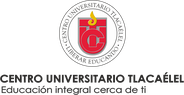 DIRECTORIO DE DEPENDENCIAS PARA REALIZAR SERVICIO SOCIAL No.ORGANISMO O DEPENDENCIADOMICILIOTELÉFONOCORREO ELECTRÓNICO/ CONTACTO1LA UNI-K 89.3CALLE ZARCO #125 BARRIO LA CONCHITA CIUDAD DE MÉXICO 56130 TEXCOCOTeléfono:+5959549639WhatsApp:+5951068188musicalaunik@gmail.comC. Miguel Gordo Rosas2INSTITUTO BILDUNGPRIMAVERA 3, SANTA CRUZ TLALPIZAHUAC, 56577 IXTAPALUCA, MÉX.55 1314 2884admon.bildung@gmail.comC. Alejandra Castañeda SilvaElizabeth Valencia Castañeda3 ASOCIADOS DE COLONOS EVANGELINA GILIXTAPALUCA, MÉXICO55 5006 6920C. Evangelina gil Tadeo4 UTOPIA A. CMÉXICO55 7677 8683C. José De Jesús Villalobos Martínez utopia.acivil@gmail.com599  DEGREES & COAV.  PASEO DE LA REFORMA 222, COL JUÁREZ DE CUAUHTÉMOC  C. P 0760055 2507 0473C Eduardo Jerome Posadas Peña6CENTRO INTEGRAL DE SALUD MENTALC.I.S.A.M.ECARRETERA FEDERAL MÉXICO PUEBLA K.M 34.5 COL. ZOQUIAPAN, IXTAPALUCA17-34-81-60Director de CISAME7H. AYUNTAMIENTO DE IXTAPALUCAMUNICIPIO LIBRE N. 1 COL. CENTRO, IXTAPALUCA26-06-92-48Salvador Ireta AcevesDepto. de Servicio SocialC. Candelario Higuera SantanaCoordinación de Servicio Social y Becas8COLEGIO DE BACHILLERES DEL ESTADO DE MÉXICO PLANTEL 18, IXTAPALUCACOLINAS DE LA CONCORDIA ESQ. PASEO DE LAS COLINAS, MZ.8, LT 1, 3ERA SECCIÓN, UNIDAD HABITACIONAL SAN BUENAVENTURA IXTAPALUCA25-92-76-75Directora Escolar.9SECRETARIA DE EDUCACIÓNAV. TEXCOCO N°116 COL. JUÁREZ PANTITLÁN NEZAHUALCÓYOTLCoordinador Servicios Secretaria de Educación10H. AYUNTAMIENTO CONSTITUCIONAL DE CHALCOC. TIZAPA SN COL. CASCO DE SAN JUAN. CHALCO59-75-57-80Dirección de Educación y Cultura (Área Jurídica)11INSTITUTO DE LA FUNCIÓN REGISTRAL DEL ESTADO DE MÉXICO(OFICINA REGISTRAL DE CHALCO)C. ALZATE NUMERO 30 ESQUINA GUADALUPE VICTORIA COL. CONCHITA,  CHALCO59-73-17-79Jefa del Depto. de Personal (Chalco)12PGJ “AGENCIA DEL MINISTERIO PÚBLICO ESPECIALIZADA EN VIOLENCIA FAMILIAR SEXUAL Y DE GÉNERO, IXTAPALUCA”.C. INDEPENDENCIA S/N, COL. FRACCIONAMIENTO LOS HÉROES, EX HACIENDA JESUS MARÍADirector GeneralPág. Web: www.edomexico.gob.mx13EDITORIAL ESTENTORC. AZUCENA DEL VALLE, S/N BUENAVENTURA. IXTAPALUCA59-72-22-91Oscar Esteban CasillaDirector Operativo14SECRETARÍA DE COMUNICACIONES Y TRANSPORTESAV. UNIVERSIDAD ESQUINA XOLA S/N COL. NARVARTE BENITO JUÁREZ, CIUDAD DE MÉXICO(55) 57-23-93-00Pág. Web: www.sct.gob.mx15ESCUELA PREPARATORIA OFICIAL N° 332 “MANUEL SERRANO VALLEJO”AV. ROSAS DE SAN FRANCISCO S/N  SAN FRANCISCO ACUATLA. IXTAPALUCA59-72-26-05Directamente en instituciónDirectora Escolar16ESCUELA SECUNDARIA FEDERALIZADA N°13 “EMILIANO ZAPATA”AV. EJIDAL S/N COL. AMPLIACIÓN EMILIANO ZAPATA CP. 56560 AYOTLA,IXTAPALUCA59-74-06-18Director EscolarCorreo: emiliano_zapata13w@hotmail.com17PREPARATORIA OFICIAL N° 7CALLE EJÉRCITO DEL TRABAJO S/N LOS REYES LA PAZ ACAQUILPAN, EDO. DE MÉXICO58-55-55-4758-56-82-10Directamente en instituciónDirector EscolarSecretaria EscolarCorreo: epo007@edugem.gob.mx18ESCUELA SECUNDARIA TÉCNICA No. 31 “AGUSTIN CABALLERO¨CAMINO A JESUS MARÍA S/N COL. CENTRO. IXTAPALUCADirectamente en instituciónDirector Escolar19SISTEMA MUNICIPAL DIF CHALCOAV. SOLIDARIDAD, MZ. 2 LT. 1 ZONA 5, COL. CULTURAS DE MÉXICO. CHALCO59-72-87-60Trabajo social20ESCUELA PREPARATORIA OFICIAL N° 184C.C.T 15EBH0363XAV. TEJOLOTE S/N, COL. TECOMATLAN.LA PAZ55-38-13-99-79Correo: epo184@edugem.gob.mx  21PREESCOLAR MEXICATZIN C.C.T 15EJN4694HC. MÉXICO MZA. 8 LTE. 4, CITLALMINA. IXTAPALUCA13-14-31-79Directamente en instituciónDirectora Escolar22SISTEMA MUNICIPAL DIF IXTAPALUCACENTENARIO N°1, CENTRO.IXTAPALUCA59-72-06-47PROCURADURÍA DEL DIFDirector del Sistema Municipal DIF Ixtapaluca23CAJA DE PREVISIÓN DE LA POLÍCIA PREVENTIVA DEL D.FC. PEDRO MORENO 219, DELEGACIÓN. CUAUHTÉMOC, CDMX51-41-08-0051-41-08-07Policía Preventiva Del D.FDirectamente en instancia24ESC. SECUNDARIA OFICIAL  No. 1016 “NEZAHUALCÓYOTL”CALLE TEZONTLE S/N COLONIA.LA ERA IXTAPALUCA55-34-16-13-18Prof. Pedro Jiménez SilvaDirector Escolar25SECUNDARIA OFICIAL N° 1057“2 DE OCTUBRE”CC.T15EF515870C. ARQ. VICTOR PACHECO CASTILLO, MZ.11 LT. 16 COL. JULIO LOPEZ CHÁVEZ. SAN FRANCISCO ACUAUTLA, IXTAPALUCAProfra. Aurora Domínguez CandíaDirectora Escolar26SERVICIOS ADMINISTRATIVOS MOVI S.A DE C.VC.JOSE MARÁ MARTÍNEZ N° 63 COL. SAN MIGUEL JACALONES. CHALCO17-34-46-71Lic. Javier Morales VillegasJefe de Recursos Humanos27DESPACHO JURÍDICO CARDENAS Y ASOCIADOSBETUNIA MZ. 12 LT. 24 COL. MOLINO. IXTAPALUCA55-32632910Lic. José Santiago Cárdenas GómezTitular Del Despacho28ESC. PRIMARIA “RICARDO CALVA REYES”C. IGNACIO GOMEZ CIPRIANO S/N COL. WENCESLAO VICTORIA SOTO. IXTAPALUCADirectamente en institución29SECRETARÍA DE ENERGÍA (DIRECCIÓN GENERAL DE RECURSOS HUMANOS, MATERIALES Y SERVICIOS GENERALES)VIADUCTO RÍO BECERRA S/N ESQ. PENNYLVANIA COL. NÁPOLES. DEL. BENITO JUÁREZ5000 -6000EXT 3119C.P . Jorge Antonio Miselem GarcíaDirector de Certificación y Mejora de Procesos30JARDÍN DE NIÑOS “IXCONTZIN¨JUAN ALVAREZ N° 12 COL. JORGE JIMÉNEZ CANTÚ¨. IXTAPALUCA63-86-60-79Directora Escolar.Directamente en institución31ESC. SECUNDARIA OFICIAL 0635 “MANUEL ÁVILA CAMACHO”      C.C.T 15EES1236KC. PROLONGACIÓN ZARAGOZA S/N COL. SAN JUAN TLALPIZAHUAC.IXTAPALUCA13-14-18-69Prof. José Cruz GarcíaDirector Escolar32C.B.T #1 “DR. LEOPOLDO RÍO DE LA LOZA”SAUCES S/N, COLONIA FRACCIONAMIENTO IZCALLI. IXTAPALUCA55-66-78-57Profra. Rosalina Xala HernándezDirectora Escolar33ODAPAS IXTAPALUCAC. CENTENARIO N° 8. IXTAPALUCA, CENTRO59-72-10-33Director General de ODAPAS34PROCURADURÍA GENERAL DE JUSTICIA DEL ESTADO DE MÉXICOAGENCIA DEL MINISTERIO PÚBLICO EN TEXCOCOCARRETERA A SAN MIGUEL TLAIXPAN. TEXCOCO595-95-4-47-54Director General de Servicio de Carrera35HOSPITAL SHRINERS PARA NIÑOSAV.DEL IMÁN # 257 COL. PEDREGAL DE SANTA URSULA, DELEGACIÓN COYOACÁN, CDMX54-24-7850Subdirector Médico36INSTITUTO MUNICIPAL DE CULTURA FÍSICA Y DEPORTE DE LA PAZAV. PUEBLA S/N,” CASA LA PAZ”. LOS REYES, LA PAZ.01-55-58-55-49-31Directora GeneralDirectamente en instancia37ESCUELA SEC. TÉCNICA 116 “NEZAHUALPILLI”BARRANQUILLA S/N FRACCIONAMIENTO SAN MARTÍN¨. TEXCOCO0159-59-54-54-47Profr. Fermín Cuauhtémoc Castañeda SerraldeSubdirector Escolar38DESPACHO JURÍDICO ASOCIADOS GARCÍAAV. GABRIEL LEYVA, NÚMERO 98, COL. SANTA CRUZ TLAPACOYA,IXTAPALUCA044 55-16-13-73-67Titular del Despacho39RADIO COLIBRÍVIRGEN DE CHINQUINQUIRA NÚMERO 705, COL. LA VIRGEN. IXTAPALUCA044-5543931877Lic. Francisca Martínez MateoResponsable de la Radio Difusora40H. AYUNTAMIENTO DE OZUMBA DE ALZATEALZATE No. 1, COL. CENTRO. OZUMBA DE ALZATE044-55-28-64-07-40Coordinador de Planeación41PROCURADURÍA GENERAL DE JUSTICIA DEL ESTADO DE MÉXICO (FISCALÍA REGIONAL DE TEXCOCO)CARRETERA TENERIA S/N FRACCIONAMIENTO ISSEMYM BARRIO LA CONCHITA. TEXCOCODirectamente en instancia42LANGSTONE ELITE INSTITUTE A.C.AV. IZTACALCO #42 ESQ. DOS, COL. AGRÍCOLA PANTITLÁN. DELEGACIÓN IZTACALCO55-58-14-85Director y Representante Legal43ESCUELA PREPARATORIA OFICIAL NÚM. 96 “JOSÉ MARTÍ”CALLE SUR 3 MZ. 11 LT. 2 COL. NIÑOS HEROES, 2DA SECCIÓN , VALLE DE CHALCO22-30-84-68Profe. Salvador Torres Ortiz.Director Escolar44SECRETARÍA DE CULTURA DE LA CIUDAD DE MÉXICOCENTRO CULTURAL FARO DE ORIENTEAVENIDA DE LA PAZ #26 COL. CHIMALISPAC. DELEGACIÓN ÁLVARO OBREGÓN. CDMX17-19-30-00Lic. Francisco Javier Flores LunaDirector de Recursos Humanos45JARDÍN DE NIÑOS “LÁZARO CARDENAS”ORIENTE 4 ESQUINA LEONA VICARIO COL. INDEPENDENCIA. VALLE DE CHALCO65-98-56-53Mtra. Esperanza Cruz JiménezDirectora Escolar46CANAL 6PASEO DE LOS MAPLES No. 5, MANZANA 4 LOTE 1. GEOVILLAS 2000 IXTAPALUCA17-22-75-39Julio César García HernándezResponsable de Servicio Social47ESCUELA PRIMARIA “NEZAHUALCOYOTL”AV. PROLONGACIÓN LOPEZ CID 2DA SECCIÓN COL. REY IZCOATL. IXTAPALUCAProfra. Edith Del Carmen EspidioDirectora Escolar48ESCUELA PRIMARIA “DIEGO RIVERA”GEOVILLAS JESUS MARIA.IXTAPALUCADirectamente en instancia49ESCUELA OFICIAL 0879“HERIBERTO ENRIQUEZ”AV. HACIENDA VALPARAISO CLAUSTRO COLA DE BORREGO. IXTAPALUCADirectamente en instancia50GRUPO EDUCATIVO INTEGRACIÓN SOCIAL MÉXICO A.CC. AGUA MZ. 49 LT. 49 U. H. 4 VIENTOS. IXTAPALUCA17-09-07-3255-64-16-79-05Ing. Jacqueline E. Fajardo UriarteDirector y Representante Legal51H. AYUNTAMIENTO DE LA PAZ(FACTOR HUMANO)PALACIO MUNICIPAL S/N LA PAZ, ESTADO DE MÉXICO58-55-00-24Lic. Benylu Joana García RodríguezJefa de Factor Humano52ESCUELA PRIMARIA “RICARDO CALVA REYES”COL. WENCESLAO VICTORIA SOTO IXTAPALUCA ESTADO DE MEXICO71-31-01-62Directora Escolar53CONALEP, LOS REYES LA PAZCARRETERA FEDERAL MEXICO-TEXCOCO KM. 25.5 COL. SAN SEBASTIAN CHIMALPA. LOS REYES, LA PAZ(01-55) 26 13 63 96 y26 13 63 98Correo: losreyeslapaz@conalepmex.edu.mx54ESCUELA PRIMARIA “JOSE MARTI”AV. ZACATECAS  S/N COL. MORELOS. IXTAPALUCA17-11-12-49Directamente en institución55ESCUELA SECUNDARIA “JOSEFA ORTÍZ DE DOMINGUEZ”AVENIDA INDEPENDENCIA S/N. CERRO DEL TEJOLOTE. IXTAPALUCA16-43-77-15Correo: chepatv@hotmail.com56JARDÍN DE NIÑOS “LUIS CORDOVA REYES”C. ANDADOR COMERCIAL  WENCESLAO VICTORIA SOTO S/N. IXTAPALUCADirectamente en instancia57INSTITUTO PARA PROTECCIÓN DE LOS DERECHOS DE LA MUJER EN IXTAPALUCABOULEVARD CUAUHTEMOC ESQ. CON CALLE CENTENARIO. CALLE: 2 DE MARZO S/N COL. CENTRO, IXTAPALUCA26-06-92-48Coordinador de Servicio Social y Becas58PROCURADURÍA GENERAL DE JUSTICIAPROLONG.TIZAPA COL. CASCO DE SAN JUAN CHALCO EDO. DE MEXICO.Directamente en instancia59INSTITUTO DE CAPACITACIÓN PENITENCIARIARIO DE LA PLATA NO. 48 TERCER PISO DELEGACION CARDENAS. CDMXDirectamente en instancia60ESCUELA PRIMARIA “JUSTO SIERRA”MZ. 1 UNIDAD HABITACIONAL FRACCIONAMIENTO JOSE DE LA MORA, AYOTLA. IXTAPALUCADirectamente en institución61FUNDACION TELETON MEXICO A.C.AV. GUSTAVO BAZ #219, COL. SAN PEDRO BARRIENTOS. DEL. TLALNEPANTLADirectamente en instancia62DIRECCION GENERAL DE TELEVISION EDUCATIVAAV. CIRCUNVALACION S/N ESQ. TABIQUEROS COL. MORELOS. DELEGACIÓN VENUSTIANO CARRANZADirectamente en instancia63CÁMARA DE DIPUTADOSAV. CONGRESO DE LA UNION, 66; COL. EL PARQUE. DELEGACIÓN VENUSTIANO CARRANZA50-36-00-00EXT. 51063 Y 66123Directora de Planeación y Desarrollo de Personal64CENTRO DE APOYO A LA VIOLENCIA INTRAFAMILIAR (C.A.V.I.)GRAL. GABRIEL HERNANDEZ NO. 56 DEL. CUAUHTEMOC COL. DOCTORES. DELEGACION CUAUHTEMOC. CDMXDirectamente en instancia65SERVICIOS JURÍDICOS ESPECIALIZADOSDELEGACION BENITO JUAREZCDMXDirectamente en instancia66EMPRESA DE SEGURIDAD PRIVADA VIPSEL, S.A. DE C.V.ORIENTE 18 NO. 294 COL. REFORMADirectamente en instancia67ESCUELA SECUNDARIA OFICIAL 0698”SOR JUANA INES DE LA CRUZ”AV. ACUITLAPILCO S/N COL. ACUITLAPILCO.CHIMALHUACANDirectamente en institución68INSTITUTO NACIONAL ELECTORALJUNTA LOCAL EJECUTIVA #12 BOULEVARD SAN BUENAVENTURA COL. EL CAPULIN. IXTAPALUCADirectamente en instancia INSTITUTO NACIONAL ELECTORAL69ESCUELA PREPARATORIA OFICIAL NO. 141EPOEMPASEO DE LAS COLINAS MZ. 67 LT.1, U.H. SAN BUENAVENTURA. IXTAPALUCA01-55-17-35-02-47FAX. 25924155epoem141leonesblancos@hotmail.com70ESCUELA SECUNDARIA OFICIAL No. MOISES SAENZ”AV. VICENTE GUERRERO ESQ. CALLE LILAS IZCALLI AYOTLA. IXTAPALUCA26-45-62-19Profr. Carlos Mejía Leyva.Director Escolar71SECRETARIA DE MARINA Y RECURSOS NATURALESAV. SAN JERONIMO NÚMERO 458 ATO. PISO COL. JARDINES DEL PEDREGAL. DEL. ALVARO OBREGÓNDirectamente en instancia72DEFENSORIA DE DERECHOS HUMANOS IXTAPALUCAAV. MORELOS ESQUINA GALEANA PRIMER PISO. IXTAPALUCADirectamente en instancia73JUZGADOS DE CONTROL Y JUICIOS ORALES DE CHALCOCARRETERA CHALCO MIXQUI S/N POBLADO DE SAN MATEO HUILTZINGO. CHALCODirectamente en instancia74PROCURADURÍA AGRARIA “RESIDENCIA TEXCOCO”AV. JORGE JIMENEZ CANTÚ #2 CON BARRANQUILLA, PLAZA SAN LORENZO. TEXCOCODirectamente en instancia75DIRECCIÓN DE SEGURIDAD PÚBLICA Y TRÁNSITO MUNICIPAL CHALCOREFORMA N°4 COL. CENTRO.CHALCODirectamente en instancia76SECRETARÍA DE SEGURIDAD PÚBLICA “POLÍCIA AUXILIAR DEL DISTRITO FEDERAL”CALLE: ZARAGOZA #280 COL. GUERRERO. DEL. CUAUHTÉMOC. CDMXDirectamente en instancia77DIRECCIÓN DE SEGURIDAD PÚBLICA Y TRÁNSITO MUNICIPAL IXTAPALUCAHACIENDA LAS ÁNIMAS, ESQUINA HACIENDA CORRALEJO S/N GEOVILLAS SANTA BÁRBARA. IXTAPALUCADirectamente en instancia78JUZGADO PRIMERO CIVIL DE PRIMERA INSTANCIA DE CHALCO,MÉXICOCARRETERA CHALCO MIXQUI S/N POBLADO DE SAN MATEO HUILTZINGO. CHALCOPrimer Secretario de Acuerdos del Juzgado Primero Civil79COMISARIADO EJIDAL DE IXTAPALUCAOFICINAS EJIDALESC. JARDÍN MIGUEL HIDALGO #33.IXTAPALUCA55 41-18-50-77Presidente del Comisariado Ejidal del Núcleo Agrario de Ixtapaluca80COMISIÓN NACIONAL DEL AGUASECRETARÍA DEL MEDIO AMBIENTE Y RECURSOS NATURALESAV. INSURGENTES SUR No. 2416, COL. COPILCO EL BAJO, DEL. COYOACÁN, CDMX(55) 51-74-40-00PÁG WEB:www.conagua.gob.mx81ESCUELA PRIMARIA “LIC. JESUS REYES HEROLES”C.C.T. 15EPR2888YPONIENTE 1B S/N, COL. SAN MIGUEL XICO 2DA SECCIÓN. VALLE DE CHALCO(55) 59-81-06-87primestlijesusreyesherolestv@hotmail.com82DIRECCIÓN GENERAL DE MATERIALES E INFORMÁTICA EDUCATIVA (SEP)VERSALLES 49, COL. JUÁREZ, DEL. CUAUHTÉMOC, CDMX(55) 36-00-27-00http://basica.sep.gob.mx/dgme83ESCUELA PRIMARIA “PROFR. ERNESTO GUAJARDO SALINAS”C.C.T. 15DPR3045PMELCHOR OCAMPO MZ.11 LT.7, LOS HERÓES, IXTAPALUCA(55) 45-27-86-78Directamente en institución84ESCUELA PRIMARIA “ANDRES QUINTANA ROO”. C.C.T. 15EPR2408ZAV. DEL CANAL S/N COL. ALFREDO DEL MAZO. IXTAPALUCA19-75-61-63Directamente en institución85CENTRO DE BACHILLERATO TECNOLÓGICO CALPULLI  JACINTO CANEK A.C                C.C.T. 15PCT0655LC. MARIANO AZUELA No. 55, COL. MÉXICO, CD. NEZAHUALCÓYOTL57-92-59-76Directamente en institución86ESCUELA PRIMARIA “CRISTOBAL COLÓN”C.C.T. 15DPR0231QÁLVARO OBREGÓN S/N, SAN MATEO HUITZILZINGO, CHALCO22-36-73-83Directamente en institución87ESCUELA MÉDICO NAVAL O9NSU01144CALLEJON VIRGILIO URIBE #1800 COL. ALIANZA. DEL. COYOACÁN56-24-65-00EXT. 8359Directamente en institución88ESCUELA PRIMARIA FEDERAL “JOSÉ DE LA MORA” C.C.T. 15DPR0456XMZ. 1, LT.1, U. H. JOSÉ DE LA MORA. AYOTLA. IXTAPALUCA59-74-03-89Directamente en institución89ESCUELA SECUNDARIA TÉCNICA No. 91C.C.T. 15DST0106DCAMINO A JESUS MARÍA S/N, IXTAPALUCADirectamente en institución90ESCUELA PRIMARIA “FELIPE SANTIAGO XICOTÉNCATL”C.C.T 15DPR3288LHACIENDA GUADALUPE, TLAPALA, CHALCO5527300212Directamente en institución91ESCUELA TELESECUNDARIA OF. No. 0748“MÉXICO PREHISPÁNICO”AV. ESCALERILLAS EJIDOS DE SANTA MARÁ , CHIMALHUACANDirectamente en institución92ESCUELA PRIMARIA “HORACIO ZUÑIGA”C.C.T. 15EPR2621SC. GERANIO S/N, COL. EL MOLINO, TLAPACOYA. IXTAPALUCA59-74-54-56Directamente en institución93JARDÍN DE NIÑOS “JUAN ESCUTIA”C.C.T. 15EJN40144LAV. CORDOVA REYES S/N, COL. MARGARITA MORAN CUATRO VIENTOS.  IXTAPALUCACorreo: master_09_10@live.com94ESCUELA SECUNDARIA OFICIAL No. 0908 “ENRIQUE C. REBSAMEN”C.C.T. 15EES1343TC. 3 DE NOVIEMBRE ESQ. AV. INDEPENDENCIA S/N, COL. EL MIRADOR. IXTAPALUCA16-43-79-20Correo: araceli_mcd@live.com95ESCUELA PRIMARIA “15 DE SEPTIEMBRE”C.C.T. 15EPR2449ZAV. XICOTENCATL S/N, COL. JARDÍN. VALLE DE CHALCO30-9146-37Correo: ep15deseptiembre@hotmail.com96CENTRO CULTURAL FARO DE ORIENTEAV. DE LA PAZ 26, 2DO PISO, COL. CHIMALISTAC, DEL. ÁLVARO OBREGÓN. CDMX17-19-30-00PÁG WEB:www.cultura.df.gob.mx97DESPACHO JURÍDICO LEÓN GAMBOA Y ASOCIADOSMZ. 1, LT. 16, CASA 8, COL. LA ERA, LOS HÉROES. IXTAPALUCA55-23-62-50-0155-20-02-45-53Correo: jurídico_legal@hotmail.com98JARDÍN DE NIÑOS FREINETC.C.T. 15PJN5783NC. 24 Y/O FILIBERTO ESPINOZA, MZ. 2, LT. 20, COL. 20 DE MAYO, LA PAZ22-38-14-58Directamente en institución99ESCUELA OFTV No. 0121 “FRANCISCO GONZÁLEZ BOCANEGRA”C.C.T. 15ETV0118VFERROCARRILES S/N, SAN ANTONIO TLALTECAHUACAN, TLAMANALCO(01 5697) 97-85-117Correo: oftv0_121@yahoo.com100C.N.M.A.I.C.R.I.LDIRECCIÓN GENERAL DE REHABILITACIÓNGUERRA DE REFORMA S/N, COL. LEYES DE REFORMA, DEL. IZTAPALAPA30-03-22-00PÁG. WEB: www.dif.gob.mx101C.A.M. N°8 “PROFRA. AMELIA GARCÍA RUBIO”CENTRO DE ATENCIÓN MÚLTIPLECAMIONEROS S/N ESQ. AV. GUELATAO, COL. ÁLVARO OBREGÓN, DEL. IZTAPALAPA.(55) 26-04-02-32PÁG. WEB: www.e09dml0041x@sepdf.gob.mx102ESCUELA PRIMARIA ¨MÓNICA PRETELINI DE PEÑA¨       C.C.T. 15ER4923C. LOMA DEL SOL S/N MZ. 21 FRACC. LOMAS DE IXTAPALUCA41-18-03-86Directamente en institución103C.A.M. N° 46 “SOR JUANA INES DE LA CRUZ”CENTRO DE ATENCIÓN MÚLTIPLEAV. CUAUHTÉMOC S/N, FRACC. IZCALLI, IXTAPALUCA59-86-59-75Correo: esg_0277@hotmail.comProfra. Ana Patricia Ríos MecalcoDirector Escolar104SUPERVISIÓN ESCOLAR DE LA ZONA N°. 65C. AGRICULTURA NO. 5, COL. TLALPIZAHUAC, IXTAPALUCA13-14-10-10Directamente en instancia105SUPERVISIÓN ESCOLAR DE LAZONA N°. 6U. H. JOSÉ DE LA MORA MZ.1 LT.1, AYOTLA. IXTAPALUCA59-74-03-1759-74-03-73Directamente en instancia106CENTRO DE ATENCIÓN PRIMARIA A LAS ADICCIONES“LA MAGDALENA”CARRETERA FEDERAL MÉXICO-PUEBLA, KM. 34.5, COL. ZOQUIAPAN, IXTAPALUCA62-96-07-73Directamente en institución107ESCUELA SECUNDARIA OFICIAL No. 0907 “LEYES DE REFORMA”C.C.T. 15EES1342UPROLONGACIÓN AÑO NUEVO S/N, COL. ACUITLAPILCO, CHIMALHUACAN50-44-36-33Directamente en institución108JARDÍN DE NIÑOS “NIÑOS HÉROES”C.C.T. 15EJN4586ZAV. FRATERNIDAD S/N, COL. CERRO DEL TEJOLOTE. IXTAPALUCA55-17-11-06-44Directamente en institución109ESCUELA PRIMARIA “JOSEFA ORTÍZ DE DOMINGUEZ”C.C.T. 15EPR2245FAVENIDA INDEPENDENCIA S/N. CERRO DEL TEJOLOTE. IXTAPALUCA16-43-77-15Correo: chepatv@hotmail.comDirector Escolar110ESCUELA PRIMARIA ¨CALPULLI¨C.C.T. 15EPR4274OAV. GUSTAVO LÓPEZ CID S/N, IXTAPALUCA59-86-59-99Correro:superescolarp181@hotmail.com111RECLUSORIO PREVENTIVO VARONIL ORIENTEAV. SAN ANTONIO ABAD No. 124, 3ER PISO, COL. TRÁNSITO, DEL. CUAUHTÉMOC. CDMX51-32-54-00EXT. 1413PÁG. WEB:www.siistemapenintenciario.df.gob.mx112JARDÍN DE NIÑOS “MEXICATZIN”C.C.T. 15EJN4694HMÉXICO MZ. 8, LT4,  COL. CITLALMINA, TLALPIZAHUAC. IXTAPALUCA55-27-96-87-5013-14-31-79Directora Escolar113ESCUELA SECUNDARIA OFICIAL 0997 “ESTADO DE MÉXICO”      C.C.T. 15EES1533KAV. WASHINGTONIA S/N, COL. HACIENDA LAS PALMAS. IXTAPALUCA59-72-14-60Director Escolar114TECNOLOGÍA AMBIENTAL INTEGRAL S.A DE C.VSUR 8 No. 308, COL. AGRÍCOLA ORIENTAL, DEL. IZTACALCO, CDMX(55) 57-58-35-0557-01-69-0236-15-92-24PÁG. WEB:www.taimexico.com115JARDÍN DE NIÑOS “CARLOS A CARRILLO”C.C.T. 15EJN0028NCALLE 2 DE MARZO No. 3, COL. CENTRO. IXTAPALUCA59-72-65-2841-18-16-55carrillo_carlos_a@hotmail.com116CENTRO DE ESTUDIOS CIENTÍFICOS Y TECNOLÓGICOS DEL ESTADO DE MÉXICO, PLANTEL IXTAPALUCA 1C.C.T. 15ETC0036XCAMINO A JESÚS MARÍA MZ.5 Y 6, LT. 4 Y 5, U. H. LOS HÉROES. IXTAPALUCA59-83-33-9259-83-21-18PÁG. WEB:cecytemixtapaluca@prodigy.net.mx117RADIO EDUCACIÓNÁNGEL URRAZA 622, COL. DEL VALLE, DEL. BENITO JUÁREZ. CDMX55-41-55-10-50PÁG. WEB:www.radioeducación.edu.mx118ESCUELA SECUNDARIA TÉCNICA, INDUSTRIAL Y COMERCIAL No. 0104 “JUANA DE ASBAJE” C.C.T. 15EST0815DNORTE 13 S/N, COL. UNIÓN DE GUADALUPE. CHALCO30-91-26-11catalina_estc104@yahoo.com119ESCUELA SECUNDARIA TÉCNICA No. 46 “VICENTE RIVA PALACIO GUERRERO”C.C.T. 15DST0054OAV. NIÑOS HÉROES S/N, COL. SANTA CRUZ TLAPACOYA. IXTAPALUCA59-74-29-83secundariatecnica@yahoo.com120ADMINISTRACIÓN FEDERAL DE SERVICIOS EDUCATIVOS EN EL DISTRITO FEDERALCAMIONEROS S/N ESQUINA AV. GUELATAO, COL. ÁLVARO OBREGÓN, DEL. IZTAPALAPA26-04-02-32Pág. Web:www.eo9dml0041.gob.mx121CENDI  CENTRO DE DESARROLLO INFANTIL  SAN MIGUELC.PINO MZ.21 LT. 7 COL. SAN MIGUEL JACALONES, CHALCO17-34-32-29Responsable del CENDIDirectamente en instancia